ASOCIACION CHILENA DE MUNICIPIOSwww.munitel.cl/03_AsocRegionales.htm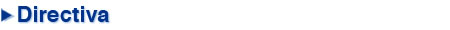 PresidenteRABINDRANATH QUINTEROS LARARABINDRANATH QUINTEROS LARARABINDRANATH QUINTEROS LARA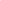 Cargo Municipalidad
Teléfono
Fax
Partido
Secretaria
E-mail:
:
:
:
:
:ALCALDE DE PUERTO MONTT
65-261712- 261713
65-271540
PS
María Soledad
alcaldemontt@puertomonttchile.clPrimer VicepresidenteCLAUDIO ARRIAGADA MACAYACLAUDIO ARRIAGADA MACAYACLAUDIO ARRIAGADA MACAYACargo Municipalidad
Teléfono
Fax
Partido
Secretaria
E-mail:
:
:
:
:
:ALCALDE DE LA GRANJA
5418044
5410428
DC
Nora
Alcaldia@municipalidadlagranja.clVicepresidente RR. InternacionalesROBERTO CHAHUAN CHAHUANROBERTO CHAHUAN CHAHUANROBERTO CHAHUAN CHAHUANCargo Municipalidad
Teléfono
Fax
Partido
Secretaria
E-mail:
:
:
:
:
:ALCALDE DE LA CALERA
33-227105
223000
RN
Katherine
alcaldia@lacalera.clVicepresidentesANGEL BOZAN RAMOSANGEL BOZAN RAMOSANGEL BOZAN RAMOSCargo Municipalidad
Teléfono
Fax
Partido
Secretaria
E-mail:
:
:
:
:
:ALCALDE DE BUIN
8218402
8218406
PPD
Maria Elena
angelbozan@gmail.comCOSME MELLADO PINOCOSME MELLADO PINOCOSME MELLADO PINOCargo Municipalidad
Teléfono
Fax
Partido
Secretaria
E-mail:
:
:
:
:
:ALCALDE DE CHIMBARONGO
72-782054
72-781056
DC
Loreto
imuch@entelchile.netPABLO ZALAQUETT SAIDPABLO ZALAQUETT SAIDPABLO ZALAQUETT SAIDCargo Municipalidad
Teléfono
Fax
Partido
Secretaria
E-mail:
:
:
:
:
:ALCALDE DE LA FLORIDA
6365010
6365011
UDI
Roxana
rriquelme@laflorida.clALDO BERNUCCI DÍAZALDO BERNUCCI DÍAZALDO BERNUCCI DÍAZCargo Municipalidad
Teléfono
Fax
Partido
Secretaria
E-mail:
:
:
:
:
:ALCALDE DE CHILLÁN 
42-433447
42-430223
PRSD
Erika
abernucci@municipalidadchillan.clSecretario GeneralMARIO OLAVARRIA RODRIGUEZMARIO OLAVARRIA RODRIGUEZMARIO OLAVARRIA RODRIGUEZCargo Municipalidad
Teléfono
Fax
Partido
Secretaria
E-mail:
:
:
:
:
:ALCALDE DE COLINA
7073304
8441521
UDI
Sidonia
molavarria@colina.clPro-Secretaria GeneralCLAUDIA VERA BARRÍACLAUDIA VERA BARRÍACLAUDIA VERA BARRÍACargo Municipalidad
Teléfono
Fax
Partido
Secretaria
E-mail:
:
:
:
:
:CONCEJALA DE ÑUÑOA
2533555
2533429 - 2386247
RN
Mónica
cvera@nunoa.clDirectivaDirectivaDirectivaDirectivaPresidentePresidentePresidentePresidente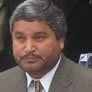 CLAUDIO ARRIAGADA MACAYACLAUDIO ARRIAGADA MACAYACLAUDIO ARRIAGADA MACAYACargo Municipalidad
Teléfono
Fax
Partido
Secretaria 
E-mail:
:
:
:
:
:ALCALDE DE LA GRANJA
(2) 5418044
(2) 5410428
PDC
Nora / Francis
alcaldia@municipalidadlagranja.clPrimer VicepresidentePrimer VicepresidentePrimer VicepresidentePrimer Vicepresidente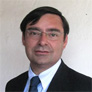 FELIPE GUEVARA STEPHENSFELIPE GUEVARA STEPHENSFELIPE GUEVARA STEPHENSCargo Municipalidad
Teléfono
Fax
Partido
Secretaria
E-mail:
:
:
:
:
:ALCALDE DE LO BARNECHEA
(2) 7573100 
(2) 2156629
RN 
Cecilia Salim - Hanna
alcaldia@lobarnechea.clSecretario GeneralSecretario GeneralSecretario GeneralSecretario General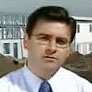 MARIO OLAVARRÍA RODRÍGUEZMARIO OLAVARRÍA RODRÍGUEZMARIO OLAVARRÍA RODRÍGUEZCargo Municipalidad
Teléfono
Fax
Partido
Secretaria
E-mail:
:
:
:
:
:ALCALDE DE COLINA
(2) 7073304
(2) 8441521
UDI
Sidonia
molavarria@colina.clVicepresidentesVicepresidentesVicepresidentesVicepresidentes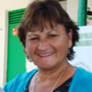 CLAUDINA NÚÑEZ JIMÉNEZCLAUDINA NÚÑEZ JIMÉNEZCLAUDINA NÚÑEZ JIMÉNEZCargo Municipalidad
Teléfono
Fax
Partido
Secretaria
E-mail:
:
:
:
:
:ALCALDESA DE PEDRO AGUIRRE CERDA
(2) 5209500
(2) 5209503
JUNTOS PODEMOS
Doris Contreras
alcaldesa@pedroaguirrecerda.cl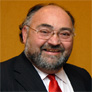 JULIO PALESTRO VELÁSQUEZJULIO PALESTRO VELÁSQUEZJULIO PALESTRO VELÁSQUEZCargo Municipalidad
Teléfono
Fax
Partido
Secretaria
E-mail:
:
:
:
:
:ALCALDE DE SAN MIGUEL
(2) 6789100
(2) 6789232
PS
María Donoso
alcaldia@sanmiguel.cl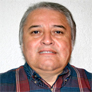 SANTIAGO REBOLLEDO PIZARROSANTIAGO REBOLLEDO PIZARROSANTIAGO REBOLLEDO PIZARROCargo Municipalidad
Teléfono
Fax
Partido
E-mail 
Secretaria
E-mail:
:
:
:
:
:ALCALDE DE LA CISTERNA
(2) 5407540 - (2) 5407500
(2) 5481389
PPD
srebolledoalcalde@cisterna.cl
Claudia Vila
srebolledoalcalde@cisterna.cl1111111111111111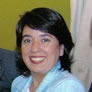 CLAUDIA VERA BARRÍACLAUDIA VERA BARRÍACLAUDIA VERA BARRÍACargo Municipalidad
Teléfono
Fax
Partido
Secretaria
E-mail:
:
:
:
:
:CONCEJALA DE ÑUÑOA
(2) 2533555
(2) 2533429 (2) 2386247
RN
Mónica
cvera@nunoa.cl1111111111111111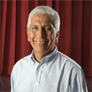 OMAR VERA CASTROOMAR VERA CASTROOMAR VERA CASTROCargo Municipalidad
Teléfono
Fax
Partido
Secretaria
E-mail:
:
:
:
:
:ALCALDE DE SAN ANTONIO
(35) 203200 
(35) 203356 
PRSD 
Yanin Álvarez
alcaldesanantonio@sanantonio.cl1111111111111111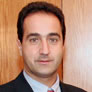 PABLO ZALAQUETT SAIDPABLO ZALAQUETT SAIDPABLO ZALAQUETT SAIDCargo Municipalidad
Teléfono
Fax
Partido
Secretaria
E-mail:
:
:
:
:
:ALCALDE DE SANTIAGO
(2) 7136001 
(2) 6338435
UDI
Roxana Riquelme
rriquelme@munistgo.clComité Ejecutivowww.munitel.cl/Comité Ejecutivowww.munitel.cl/Comité Ejecutivowww.munitel.cl/Comité Ejecutivowww.munitel.cl/Vice-PresidentesVice-PresidentesVice-PresidentesVice-Presidentes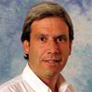 RODRIGO ETCHEVERRY DUHALDERODRIGO ETCHEVERRY DUHALDERODRIGO ETCHEVERRY DUHALDECargo Municipalidad
Teléfono
Fax
Partido
Secretaria
E-mail:
:
:
:
:
:ALCALDE DE BUIN
(2) 8218402
(2) 8218406
UDI
Carolina
alcalde@buin.cl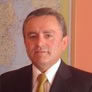 RAMÓN BAHAMONDE CEARAMÓN BAHAMONDE CEARAMÓN BAHAMONDE CEACargo Municipalidad
Teléfono
Fax
Partido
Secretaria
E-mail:
:
:
:
:
:ALCALDE DE PUERTO VARAS
(65) 361202, (65) 361100
(65) 361343
UDI
Mónica
rbahamonde@ptovaras.cl
mlehue@ptovaras.cl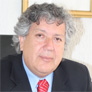 EDUARDO SOTO ROMEROEDUARDO SOTO ROMEROEDUARDO SOTO ROMEROCargo Municipalidad
Teléfono
Fax
Partido
Secretario
E-mail:
:
:
:
:ALCALDE DE RANCAGUA
(72) 583566, (72) 583537, (72) 583535
(72) 583673
UDI
René
alcalde@rancagua.cl
eduardo.soto@rancagua.cl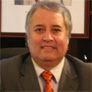 SANTIAGO REBOLLEDO PIZARROSANTIAGO REBOLLEDO PIZARROSANTIAGO REBOLLEDO PIZARROCargo Municipalidad
Teléfono
Fax
Partido
Secretaria
E-mail:
:
:
:
:
:ALCALDE DE LA CISTERNA
(02) 5407540, (02) 5407500
(02) 5481389
PPD 
Claudia
santiago.rebolledo@gmail.com
srebolledoalcalde@lacisterna.cl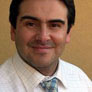 IVÁN BORCOSKI GONZÁLEZIVÁN BORCOSKI GONZÁLEZIVÁN BORCOSKI GONZÁLEZCargo Municipalidad
Teléfono
Fax
Partido
Secretaria
E-mail:
:
:
:
:
:CONCEJAL DE EL BOSQUE
(02) 5401600, (02) 5401761

PS 

ivanconcejal@yahoo.es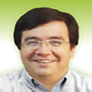 DAVID MORALES NORDETTIDAVID MORALES NORDETTIDAVID MORALES NORDETTICargo Municipalidad
Teléfono
Fax
Partido
Secretaria
E-mail:
:
:
:
:
:ALCALDE DE ISLA DE MAIPO
(2) 8769103
(2) 8769109
PDC
Laura
davidmo@islademaipo.cl
lsilva@islademaipo.cl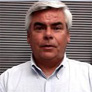 EDUARDO CERDA LECAROSEDUARDO CERDA LECAROSEDUARDO CERDA LECAROSCargo Municipalidad
Teléfono
Fax
Partido
Secretaria
E-mail:
:
:
:
:ALCALDE DE CABILDO
(33) 761662
(33) 762100, anexo 761
PDC
Jacqueline
edocerda@gmail.com
vicdonoso@gmail.com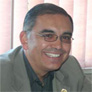 EMETERIO CARRILLO TORRESEMETERIO CARRILLO TORRESEMETERIO CARRILLO TORRESCargo Municipalidad
Teléfono
Fax
Partido
Secretaria
E-mail:
:
:
:
:
:CONCEJAL DE OSORNO
(64) 264309
(64) 264334
PDC
Patricia
emeterio.carrillo@imo.cl
patricia.asenjo@imo.cl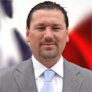 DAVID JIMÉNEZ MIRADAVID JIMÉNEZ MIRADAVID JIMÉNEZ MIRACargo Municipalidad
Teléfono
Fax
Partido
Secretaria
E-mail:
:
:
:
:
:CONCEJAL DE CARTAGENA
(35) 200710
(35) 200712
PRSD 
Anita
djmprofe@gmail.com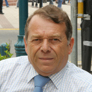 BERNARDO BERGER FETTBERNARDO BERGER FETTBERNARDO BERGER FETTCargo Municipalidad
Teléfono
Fax
Partido
Secretaria
E-mail:
:
:
:
:
:ALCALDE DE VALDIVIA
(63) 220210, (63) 213991
(63) 218682
RN
Helia
alcaval@munitel.cl
bernardo.berger@surnet.cl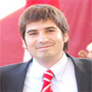 DIEGO VERGARA RODRIGUEZDIEGO VERGARA RODRIGUEZDIEGO VERGARA RODRIGUEZCargo Municipalidad
Teléfono
Fax
Partido
Secretaria
E-mail:
:
:
:
:
:ALCALDE DE PAINE
(02) 8218600
(02) 8249469 
RN 
María Eugenia
diego.vergara@paine.cl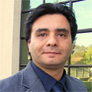 RODRIGO ARZOLA HELORODRIGO ARZOLA HELORODRIGO ARZOLA HELOCargo Municipalidad
Teléfono
Fax
Partido
Secretaria
E-mail:
:
:
:
:
:CONCEJAL DE CHILLÁN VIEJO
(42) 201500

RN 

rodrigoarzola@hotmail.comDirectores NacionalesDirectores NacionalesDirectores NacionalesDirectores Nacionales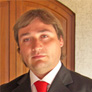 MARCELO MORÁN ESPINOZAMARCELO MORÁN ESPINOZAMARCELO MORÁN ESPINOZACargo Municipalidad
Teléfono
Fax
Partido
Secretaria
E-mail:
:
:
:
:
:CONCEJAL DE PEÑALOLÉN
(2) 4117500, (2) 4868060
(2) 4868105
UDI
Cecilia
mmoran@udi.cl
mmoran@penalolen.cl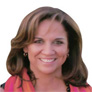 VIVIANA PAREDES MENDOZAVIVIANA PAREDES MENDOZAVIVIANA PAREDES MENDOZACargo Municipalidad
Teléfono
Fax
Partido
Secretaria
E-mail:
:
:
:
:
:CONCEJALA DE LO PRADO
(2) 3887731, (2) 3887400
(2) 3887388
UDI
Miriam
vmparedes@gmail.com
vparedes@loprado.cl
mgonzalez@loprado.cl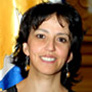 LORETO SCHNAKE NEALELORETO SCHNAKE NEALELORETO SCHNAKE NEALECargo Municipalidad
Teléfono
Fax
Partido
Secretaria
E-mail:
:
:
:
:
:CONCEJALA DE SANTIAGO
(02) 7136000

PPD 

lschnake@munistgo.cl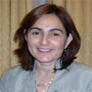 BRUNILDA GONZÁLEZ ANJELBRUNILDA GONZÁLEZ ANJELBRUNILDA GONZÁLEZ ANJELCargo Municipalidad
Teléfono
Fax
Partido
Secretaria
E-mail:
:
:
:
:
:ALCALDESA DE CALDERA
(52) 535560
(52) 315260, anexo 130
PPD 
Mariana
alcaldia@caldera.cl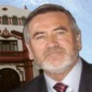 RAÚL SALDIVAR AUGERRAÚL SALDIVAR AUGERRAÚL SALDIVAR AUGERCargo Municipalidad
Teléfono
Fax
Partido
Secretaria
E-mail:
:
:
:
:
:ALCALDE DE LA SERENA
(51) 206620, (51) 206501
(51) 206607
PS 

acanto@munilaserena.cl
rsaldivar@munilaserena.cl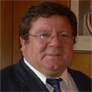 JUAN CÁRCAMO CÁRCAMOJUAN CÁRCAMO CÁRCAMOJUAN CÁRCAMO CÁRCAMOCargo Municipalidad
Teléfono
Fax
Partido
Secretaria
E-mail:
:
:
:
:ALCALDE DE MAULLÍN
(65) 451517
(65) 451517
PDC 
Cintia 
jerwin864@yahoo.es
municipalidadmaullin@gmail.com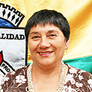 AMÉRICA LÓPEZ MORISAMÉRICA LÓPEZ MORISAMÉRICA LÓPEZ MORISCargo Municipalidad
Teléfono
Fax
Partido
Secretaria
E-mail:
:
:
:
:
:CONCEJALA DE INDEPENDENCIA
(2) 9232466, (2) 9232470

PDC 
Patricia
alopez@independencia.cl
americadelc@hotmail.com
patitadonoso@hotmail.com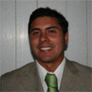 ANDRÉS VÁSQUEZ MEDINAANDRÉS VÁSQUEZ MEDINAANDRÉS VÁSQUEZ MEDINACargo Municipalidad
Teléfono
Fax
Partido
Secretaria
E-mail:
:
:
:
:
:CONCEJAL DE COLINA
(2) 8600210

PDC 
Sylvia
andresvasquezmedina@gmail.com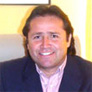 CLAUDIO GUAJARDO OYARCECLAUDIO GUAJARDO OYARCECLAUDIO GUAJARDO OYARCECargo Municipalidad
Teléfono
Fax
Partido
Secretaria
E-mail:
:
:
:
:
:ALCALDE DE RÍO CLARO
(71) 291071, (71) 291010
(71) 291071, (71) 291010
RN 
Eva
claudioguajardooyarce@yahoo.es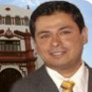 JORGE HURTADO TORREJONJORGE HURTADO TORREJONJORGE HURTADO TORREJONCargo Municipalidad
Teléfono
Fax
Partido
Secretaria
E-mail:
:
:
:
:
:CONCEJAL DE LA SERENA
(51) 206620, (51) 206501

RN 
María Elena
jhurtado@munilaserena.cl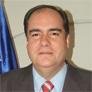 MARCOS GATICA EMPARANZAMARCOS GATICA EMPARANZAMARCOS GATICA EMPARANZACargo Municipalidad
Teléfono
Fax
Partido
Secretaria
E-mail:
:
:
:
:
:CONCEJAL DE RENGO
(72) 208300
(72) 208338
RN 
Mónica
marcosgaticae@gmail.com